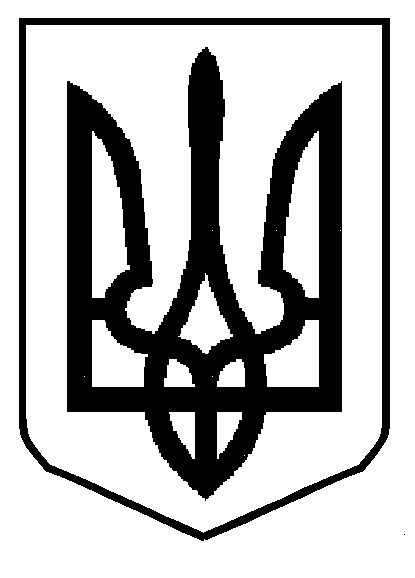 Відділ освіти Новояворівської міської радиДобростанський заклад  загальної середньої освіти I-II ступенів                                                             НАКАЗс.Добростани18.09.2023  року                                                                               № 78Про організацію та проведення атестації педагогічних працівників  Добростанського ЗЗСО І-ІІ ступеніву 2023 – 2024 н. р.         Відповідно до законів України «Про освіту», «Про повну загальну середню освіту», Положення про атестацію педагогічних працівників, затвердженого наказом Міністерства освіти і науки України від 09.09.2022 № 805, зареєстрованого в Міністерстві юстиції України 21 грудня 2022 р. за № 1649/38985 з метою всебічного та комплексного оцінювання педагогічної діяльності педагогічних працівників закладуНАКАЗУЮ:1. Створити атестаційну комісію для атестації педагогічних працівників закладу у 2023 – 2024 н. р. у кількості шести осіб.2. Затвердити склад атестаційної комісії:голова комісії –  Кушнір І.М., директор;секретар комісії – Дмитрюк Г.І.  – вчитель математики;Члени комісії:Абдула В.Б. – заступник директора з навчально-виховної роботи;Заблоцька Г.С.– вчитель історії, педагог-організатор;Панчишин О.В., вчитель початкових класів;Когут С.В.  – голова профкому.Юр Т.М. – провідний спеціаліст Відділу освіти.3. Атестаційній комісії:3.1. Забезпечити атестацію педагогічних працівників закладу у 2023-2024 н. р. відповідно до вимог Положення про атестацію педагогічних працівників, затвердженого наказом Міністерства освіти і науки України від 09.09.2022 № 805, зареєстрованого в Міністерстві юстиції України 21 грудня 2022 р. за № 1649/38985.3.2. До 10 жовтня 2023 року скласти і затвердити список педагогічних працівників, які підлягають черговій атестації у 2024 році, строки проведення їх атестації, графік проведення засідань атестаційної комісії, визначити строки та адресу електронної пошти для подання документів педагогічними працівниками закладу (у разі подання в електронній формі). У разі подання документів педагогічними працівниками в електронній формі використовувати електронну адресу закладу dobrostanyschool@ukr.net .3.3. У випадку відсутності педагогічного працівника, який підлягає черговій атестації у списку, за його заявою, поданою не пізніше 20 грудня 2023 року, затвердити окремий список педагогічних працівників, які підлягають позачерговій атестації, визначити строки проведення їх атестації, подання ними документів та у разі потреби внести зміни до графіка своїх засідань.3.4. Розглянути документи педагогічних працівників, які атестуються, за потреби перевірити їхню достовірність, встановити дотримання вимог пунктів 8, 9 розділу I Положення про атестацію педагогічних працівників, затвердженого наказом Міністерства освіти і науки України від 09.09.2022 № 805, зареєстрованого в Міністерстві юстиції України 21 грудня 2022 р. за № 1649/38985, а також оцінити професійні компетентності педагогічних працівників, які атестуються, з урахуванням їхніх посадових обов’язків і вимог професійного стандарту (за наявності).3.5. Рішення про результати атестації педагогічних працівників прийняти не пізніше 01 квітня 2024 року.4. Секретарю атестаційної комісії Дмитрюк Г.І.:4.1. Приймати, реєструвати та зберігати документи, подані педагогічними працівниками, до розгляду та під час розгляду їх атестаційною комісією.4.2. Інформацію, визначену пунктами 1, 2 розділу ІІІ Положення про атестацію педагогічних працівників, затвердженого наказом Міністерства освіти і науки України від 09.09.2022 № 805, зареєстрованого в Міністерстві юстиції України 21 грудня 2022 р. за № 1649/38985, оприлюднити на офіційному вебсайті закладу не пізніше п’яти робочих днів з дня прийняття рішення атестаційною комісією.4.3. Повідомити педагогічним працівникам, які атестуються, про місце і час проведення засідання атестаційної комісії (у разі запрошення педагогічних працівників на засідання).4.4. Засідання атестаційної комісії оформлювати протоколом за формою, наведеною в додатку 2 до Положення про атестацію педагогічних працівників, затвердженого наказом Міністерства освіти і науки України від 09.09.2022 № 805, зареєстрованого в Міністерстві юстиції України 21 грудня 2022 р. за № 1649/38985.4.5. На підставі рішення атестаційної комісії оформити атестаційний листи за формою згідно з Додатком 3 до Положення про атестацію педагогічних працівників, затвердженого наказом Міністерства освіти і науки України від 09.09.2022 № 805, зареєстрованого в Міністерстві юстиції України 21 грудня 2022 р. за № 1649/38985.4.6. Рішення атестаційної комісії про результати атестації довести до відома педагогічного працівника шляхом видання йому атестаційного листа (надсилання на електронну адресу в сканованому вигляді) у порядку та строки, визначені у пункті 11 розділу ІІІ Положення про атестацію педагогічних працівників, затвердженого наказом Міністерства освіти і науки України від 09.09.2022 № 805, зареєстрованого в Міністерстві юстиції України 21 грудня 2022 р. за № 1649/38985.5. Контроль за виконанням наказу залишаю за собою.Директор                                                                                          Ірина КУШНІР